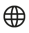 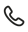 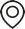 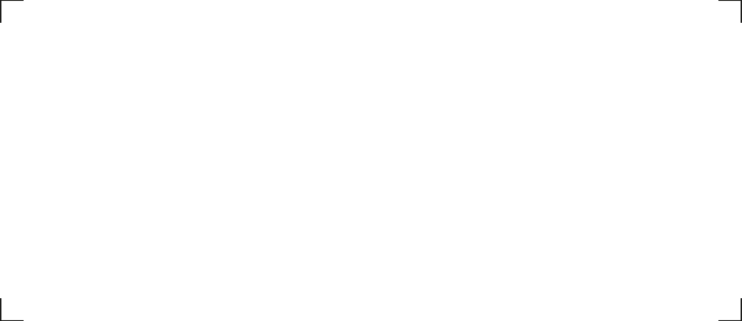 VEC: Predĺženie lehoty na predkladanie ponúk a zmena času otvárania ponúkV súvislosti s vyhlásenou nadlimitnou zákazkou s  názvom „Dátová stratégia Národnej banky Slovenska“  uverejnenej v Ú. v. EÚ/S 117 dňa 18.06.2021 pod číslom 2021/S 117-306348 a vo Vestníku verejného obstarávania 144/2021 dňa 21.06.2021 pod číslom 29953 – MSS Vám verejný obstarávateľ, Národná banka Slovenska so sídlom Imricha Karvaša 1, 813 25 Bratislava (ďalej len „verejný obstarávateľ“) oznamuje nasledovné.V spojitosti s doručenou žiadosťou o nápravu proti podmienkam uvedeným v dokumentoch potrebných na vypracovanie ponuky poskytnutých verejným obstarávateľom v zmysle § 164 ods. 1 písm. b) zákona č. 343/2015 Z. z. o verejnom obstarávaní a o zmene a doplnení niektorých zákonov v znení neskorších predpisov, ktorá bola doručená dňa 23.07.2021 prostredníctvom elektronického prostriedku, komunikačného rozhrania systému JOSEPHINE, verejný obstarávateľ mení lehotu na predkladanie ponúk a čas otvárania ponúk.Z uvedeného dôvodu verejný obstarávateľ informuje záujemcov o zmenách v oznámeniach o vyhlásení verejného obstarávania uverejnených vo vyššie uvedených vestníkoch. Zmena bude oznámená vo vestníkoch formou redakčnej opravy t. j. korigendy, v nasledujúcich oddieloch pôvodného oznámenia:Oddiel IV bod IV.2.2) Lehota na predkladanie ponúk alebo žiadostí o účasť: Verejný obstarávateľ predlžuje lehotu na predkladanie ponúk na 30.08.2021 čas 10.00 h.Oddiel IV bod IV.2.7) Podmienky na otváranie ponúk: Verejný obstarávateľ mení dátum otvárania ponúk na 30.08.2021 o 13.00 h.Z uvedeného dôvodu verejný obstarávateľ ďalej informuje záujemcov o zmenách v súťažných podkladoch.Bod 22.2 časti A.1 POKYNY NA VYPRACOVANIE PONUKY súťažných podkladov sa mení nasledovne:Lehota na predkladanie ponúk je stanovená do 30.08.2021 do 10.00 h a je uvedená aj v oznámení 
o vyhlásení verejného obstarávania.Súťažné podklady k predmetnej zákazke budú upravené v zmysle vyššie uvedeného. S pozdravomIng. Jaroslav Miklavýkonný riaditeľ úseku hospodárskych služieb a bezpečnostiVáš list číslo/zo dňaNaše čísloNBS1-000-060-176100-000-298-625VybavujeRNDr. Vladimír Kubánek02/57871225Miesto/dátumBratislava26.07.2021